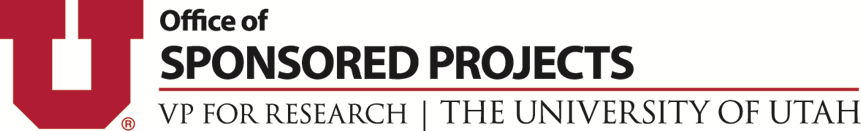 SBIR/STTR Intake FormThis form is required when the University of Utah is serving as a subrecipient to a small business receiving SBIR or STTR funding. The completed form should be attached to the corresponding DSS in eProposal prior to submitting for approvals. Read the procedure on SBIR/STTR Implementation for more information. University PI Name: Administrating Department:DSS Number/Proposal ID: Small Business Concern (SBC) PI:Is the SBC PI an employee of the University?  If yes, in what capacity and what is the employee’s current University FTE?Detail financial interest in Small Business Concern (SBC):University Supervisor Name & Title: Is this project for SBIR or STTR? Phase?U Subcontract Funding Amount: $Percentage of Overall Budget going to the University?: Is the SBC a licensee of U/UURF IP?If yes, are they in compliance with their obligations under the license?Is there prior existing University of Utah IP involved in this project?If yes, has the U IP been disclosed to PIVOT? Please supply Disclosure #:Is there any data or software that qualify for the limited rights restriction?